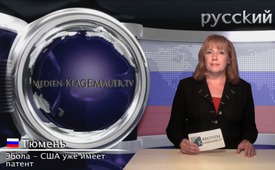 Эбола - США уже имеет патент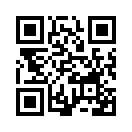 PR Text ???Эбола - США уже имеет патент 

Уважаемые дамы и господа, мы приветствуем вас  на нашей второй передаче о закулисных событиях Эбола-эпидемии. Сегодня мы осветим тот факт, что США уже с 2010 года имеет патент на Эбола-вирус. Вначале мы дадим краткий обзор происходящего:
В марте этого года было заявлено о вспышке Эбола-эпидемии в Гвинее, в западной Африке. С тех пор Всемирная организация здравоохранения установила меры по борьбе с эпидемией, и 8го августа было введено международное чрезвычайное положение в связи с эпидемией лихорадки.
Одновременно, через Средства Массовой Информации была распространена новость о том, что уже в сентябре американское правительство планирует опробовать на людях вакцину против Эбола-вируса, так как первые тэсты, проведённые на обезьянах, якобы прошли успешно. Эксперты ВОЗ, после совещания с медицинскими деонтологами обьявили, что в связи со свирепствующей эпидемией в западной Африке, применение не опробованного на людях медикамента оправдано.
Однако при этом в СМИ, мало освещены следующие факты о том,  что допущенный без клинических испытаний новый медикамент зимэп- это не обычная вакцина, а искуственно произведённый коктейль антител. Применение такого рода антител против какого-либо вируса, как и его клинические испытания ещё ни разу не были успешными.
МэппБио-американская фармацевтическая компания, производящая препарат зимэп, на своей интернет-странице опубликовала информацию о том, что она не несёт ответственности за последствия применения медикамента. На странице опубликовано, что назначение этого препарата остаётся на усмотрение лечащего врача. Он самостоятельно должен решить, давать пострадавшим пациентам   экспериментальный препарат или нет?
Процесс изготовления  зимеп был финансирован Пентагоном - военным министерством Америки. Пентагон также принимал участие в разработке и финансировании препарата тэкаэм-Эбола, который якобы имеет потенциал лечить вирус Эбола и другие болезни тем, что блокирует гены, возбуждающие болезнь.

Как такое, возможно, что правительство  США уже в сентябре 2014 года имеет возможность проводить тэсты с вакциной против  Эбола - вируса? Это происходит только потому, что центр по контролю и профилактике заболеваний США сидиси уже с 2010 года имеют патент  на определённый тип вируса Эболы. К тому же  в документации патента отмечается, что правительство США требует признания права собственности на все Эбола-вирусы. Они требуют особой охраны  патента на лечение инфицированных вакциной людей. На практике это означает, что никакому другому государству не разрешается работать над вакциной и лечить пациентов, заражённых Эбола - лихорадкой.
Кроме всего прочего, привлекает внимание то, что именно сидиси ответственна за так называемое доказательство Эбола-вируса в Африке. Вряд ли это можно назвать случайностью. 

Поэтому возникает вопрос: действительно ли речь идёт о борьбе с эпидемией, как это заявляет ВОЗ? Напрашиваются двоякие выводы: Первое - что  США заботится  не о здоровье людей в западной Африке, а вероятнее всего о будущей много миллиардной наживе для США и её фармацевтических компаний.  И второе - бесплатное тэстирование новых медикаментов непосредственно на человеке.
Оставайтесь вместе с нами, вскоре мы ещё раз заглянем за кулисы  Эбола – лихорадки. Доброго вам вечера!от Author ???Источники:Источники:

http://alles-schallundrauch.blogspot.de/2014/08/ebola-ist-die-nachste-panikmache-und.html
http://www.spiegel.de/gesundheit/diagnose/ebola-who-haelt-einsatz-unerprobter-medikamente-fuer-vertretbar-a-985701.
http://www.finanzen100.de/finanznachrichten/wirtschaft/tekmira-aktien-schiessen-vorboerslich-um-16-prozent-nach-oben_H258081380_69374/
http://mappbio.com/zmapinfo.pdf
http://info.kopp-verlag.de/hintergruende/geostrategie/markus-gaertner/die-schaltzentrale-fuer-den-kampf-gegen-ebola-steht-im-pentagon.html
http://www.morgenpost.de/printarchiv/panorama/article130805766/WHO-Chefin-warnt-vor-Ebola-Katastrophe.html
http://info.kopp-verlag.de/hintergruende/enthuellungen/mike-adams/warum-besitzt-die-us-gesundheitsbehoerde-ein-patent-auf-eine-erfindung-von-ebola-.html
http://vimeo.com/103391967Может быть вас тоже интересует:#Farma - Фарма - www.kla.tv/Farma

#VOZ - ВОЗ - www.kla.tv/VOZKla.TV – Другие новости ... свободные – независимые – без цензуры ...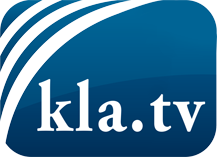 О чем СМИ не должны молчать ...Мало слышанное от народа, для народа...регулярные новости на www.kla.tv/ruОставайтесь с нами!Бесплатную рассылку новостей по электронной почте
Вы можете получить по ссылке www.kla.tv/abo-ruИнструкция по безопасности:Несогласные голоса, к сожалению, все снова подвергаются цензуре и подавлению. До тех пор, пока мы не будем сообщать в соответствии с интересами и идеологией системной прессы, мы всегда должны ожидать, что будут искать предлоги, чтобы заблокировать или навредить Kla.TV.Поэтому объединитесь сегодня в сеть независимо от интернета!
Нажмите здесь: www.kla.tv/vernetzung&lang=ruЛицензия:    Creative Commons License с указанием названия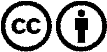 Распространение и переработка желательно с указанием названия! При этом материал не может быть представлен вне контекста. Учреждения, финансируемые за счет государственных средств, не могут пользоваться ими без консультации. Нарушения могут преследоваться по закону.